FORM CR 45NOTICE OF APPOINTMENT OF ADMINISTRATORxciv[Section 886(1) of the Companies Act, 2015]Name of company: Number of the company: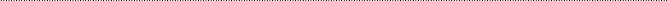 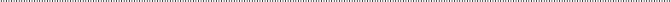 To the Registrar of CompaniesI/We hereby give notice in accordance with section 886 of the Companies Act, 2015 that the person(s) set out at Part I below was/were appointed to act as administrator/administrators of the company pursuant to: xcvan order of the court dated…………………………………. ; OR Under powers contained in the instrument described at Part II below.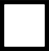 PART I – Particulars of person appointed as administratorPART II- Particulars of the instrument (if any) under which the person was appointed as administratorDescription of instrument (if any) by which the charge is created or evidenced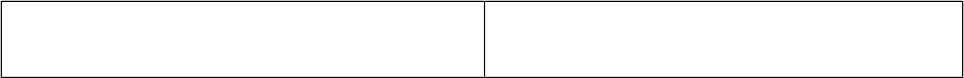 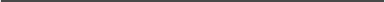 75 Delete whichever words that do not apply.Signed by the person who appointed or obtained an order to appoint the Administrator:Name:		 Address:		 Signature:		 Date:  	Name of the person appointed to act as administratorAddressDate of appointment____/___/______ [dd/mm/yyyy]Date on which the charge was createdShort particulars of the property charged